1941—The Year of Surprises.Operation Barbarossa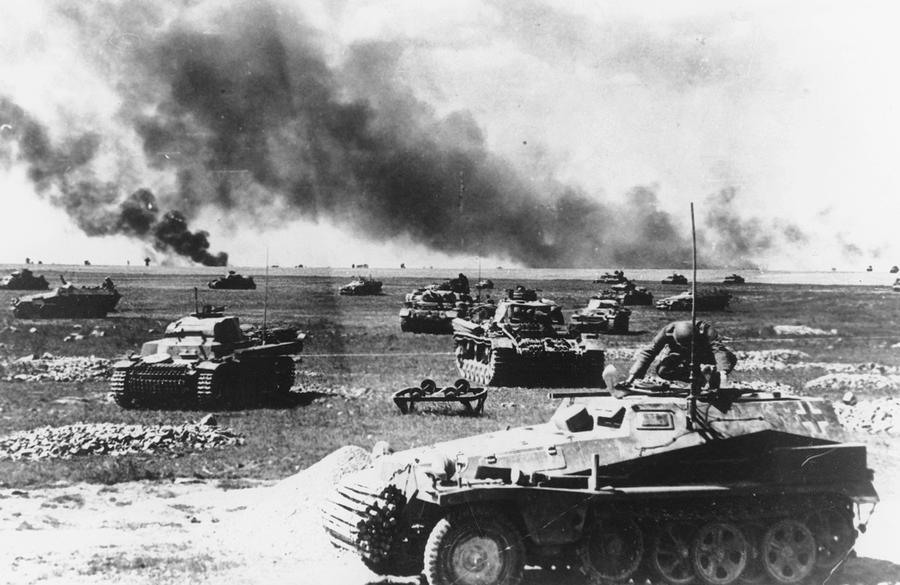 What were Hitler’s reasons for wanting to invade the Soviet Union?Why was Russia ill-prepared for war?Which nations in southern Europe were Allied with Hitler? 			Which were Pro-British?Operation Barbarossa—How many men and aircraft did the Germans have?Who had more men and tanks?		Who had superior technology and speed?What day did Operation Barbarossa begin? At Minsk, how many Russian prisoners were taken?How were Germans received in Ukraine, and why?How did Stalin react to Hitler’s betrayal?What was Churchill’s reaction?Pearl Harbor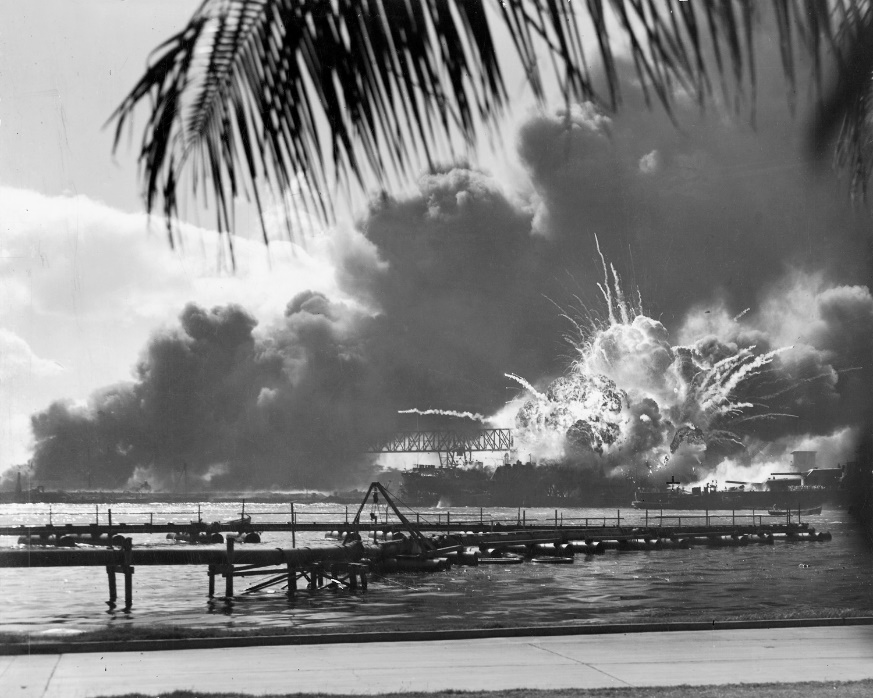 What had been America’s response to Japanese expansionism?Japan’s two choices ____________________________________ or ___________________Out of 8 battle ships at Pearl Harbor, how many were sunk? ____________How many minutes did it take the Japanese to cripple the US Pacific Fleet? ________________Japan lost _____________ men, US lost __________________ menWhat were Japan’s 2 critical mistakes? The US was united for revenge by the attack on Pearl Harbor, but Washington predicts the war will cost _________ billion dollars. Half was raised through taxes. How did they raise the other half?Who declared war on the US 4 days after Pearl Harbor? _________________Which enemy does Roosevelt decide to focus on, and why? 